UNIVERSIDAD AUTÓNOMA DE BAJA CALIFORNIA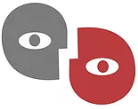 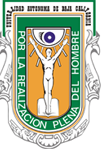 FACULTAD DE HUMANIDADES Y CIENCIAS SOCIALESOPTATIVAS EXTERNASNombre del Alumno: _________________________________________________  Matrícula: _________Licenciatura: ______________________________________   Plan de estudio_____________________  Fecha: _________________________Correo electrónico: ______________________________    Teléfono: __________Período escolar en que se cursará la asignatura: _____________*Es importante indicar el grupo en el que se desea tomar la materia, pero en caso de no contar con el grupo favor de indicar horario y nombre del docente que imparte la materia:   ______________________________     ________________________________                  Nombre y firma del Alumno                           Nombre y firma del Tutor, Coordinador o                                                                                                                                             Subdirector        Nombre de la FacultadAsignaturaClaveGrupo